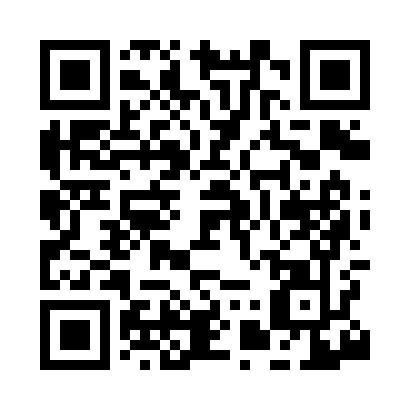 Prayer times for Toll Gate, West Virginia, USAMon 1 Jul 2024 - Wed 31 Jul 2024High Latitude Method: Angle Based RulePrayer Calculation Method: Islamic Society of North AmericaAsar Calculation Method: ShafiPrayer times provided by https://www.salahtimes.comDateDayFajrSunriseDhuhrAsrMaghribIsha1Mon4:266:011:285:258:5410:292Tue4:276:021:285:258:5410:293Wed4:286:021:285:258:5410:284Thu4:286:031:285:258:5410:285Fri4:296:031:285:258:5310:276Sat4:306:041:295:258:5310:277Sun4:316:051:295:258:5310:268Mon4:326:051:295:258:5210:269Tue4:336:061:295:258:5210:2510Wed4:336:061:295:258:5210:2411Thu4:346:071:295:258:5110:2412Fri4:356:081:295:258:5110:2313Sat4:366:091:305:258:5010:2214Sun4:376:091:305:258:5010:2115Mon4:386:101:305:258:4910:2016Tue4:406:111:305:258:4810:2017Wed4:416:121:305:258:4810:1918Thu4:426:121:305:258:4710:1819Fri4:436:131:305:258:4710:1720Sat4:446:141:305:258:4610:1621Sun4:456:151:305:258:4510:1522Mon4:466:161:305:258:4410:1323Tue4:476:161:305:258:4410:1224Wed4:496:171:305:248:4310:1125Thu4:506:181:305:248:4210:1026Fri4:516:191:305:248:4110:0927Sat4:526:201:305:248:4010:0728Sun4:536:211:305:238:3910:0629Mon4:556:221:305:238:3810:0530Tue4:566:231:305:238:3710:0431Wed4:576:231:305:238:3610:02